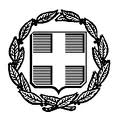 ΕΛΛΗΝΙΚΗ ΔΗΜΟΚΡΑΤΙΑΥΠΟΥΡΓΕΙΟ ΟΙΚΟΝΟΜΙΚΩΝΝίκης 5-710563 ΑθήναΓΡΑΦΕΙΟ ΤΥΠΟΥ 			                       		            e-mail: press@minfin.grΔευτέρα, 19 Απριλίου 2021Δελτίο ΤύπουΠαράταση έως 31-12-2021 των βεβαιωμένων οφειλών που τελούσαν σε αναστολή μέχρι 30-4-2021Ο  Υφυπουργός Οικονομικών κ. Απόστολος Βεσυρόπουλος υπέγραψε σήμερα απόφαση με την οποία παρατείνεται,  μέχρι και τις 31 Δεκεμβρίου 2021 η καταβολή των βεβαιωμένων στις Δημόσιες Οικονομικές Υπηρεσίες (Δ.Ο.Υ.) και τα Ελεγκτικά Κέντρα οφειλών, οι οποίες τελούν σε αναστολή είσπραξης μέχρι 30-4-2021.Η παράταση αναστολής κρίνεται επιβεβλημένη λόγω των συνθηκών που επικρατούν, στο πλαίσιο των μέτρων αντιμετώπισης των αρνητικών συνεπειών της πανδημίας σε συγκεκριμένους τομείς της οικονομίας.